VIDEOCONFERÊNCIA – PIA & História	Bom dia, pessoal! 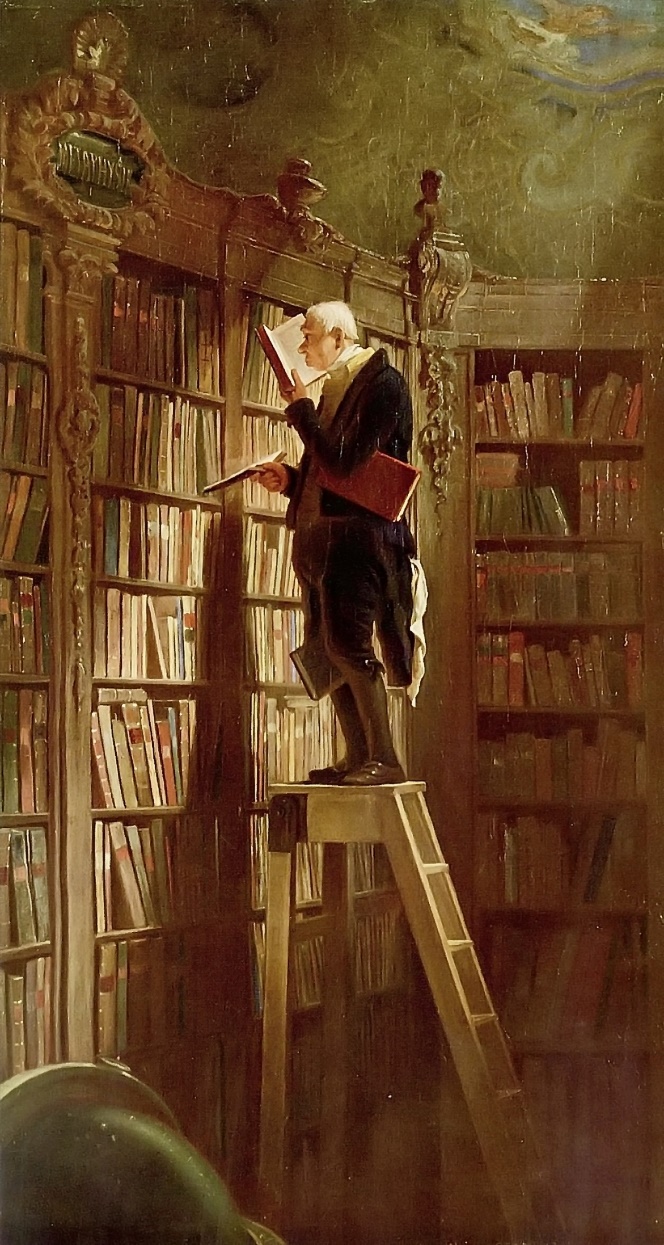 	Na videoconferência de hoje, conversaremos sobre como vamos desenvolver o PIA na disciplina de História. Vou explicar melhor as propostas de trabalho para vocês e responderei as dúvidas que tiverem. Em seguida, como atividade prática, vocês preencherão o diário de estudos do PIA.Vamos seguir o roteiro:Retorno sobre a atividade da aula anterior (dia 04 de agosto, “Conteúdos de História”;Conversa sobre o desenvolvimento do PIA na disciplina de História;Preenchimento do diário de estudos do PIA;Conversa sobre as tutorias;	Hoje, todos entrarão no mesmo horário (8h20min). Caso necessário, faremos uma divisão em grupos após todos entrarem.	Para a chamada, deixe fácil para acessar: a sua atividade do dia 04 de agosto e o seu diário de estudos do PIA.O link para esta videochamada está no Google Agenda de vocês!Instruções gerais para a videoconferência:Acesse a reunião somente no horário do grupo. Esteja pronto com 5 minutos de antecedência para não se atrasar.Caso você chegue atrasado, espere o professor falar com você para não interromper o diálogo.Sempre que possível, mantenha sua câmera ligada e o microfone desligado quando não estiver falando.Respeite o momento em que os colegas e/ou o professor estiverem falando. Caso queira falar alguma coisa, levante a mão ou mande uma mensagem no chat. Estamos em uma aula como qualquer outra.Esta atividade não precisa ser postada no MOODLE.Caso tenha dúvidas com a atividade, chame o professor no Google Hangouts durante o horário de aula: vinicius.araujo.ieijf2@gmail.com